Executive Director Report DDA Changes Greetings:   The Center for Life Enrichment aims to transform policies and services to create a flexible, person centered, family/participant oriented system of supports so people can have full lives.We are committed to provide a service that will strengthen our community connections and will enhance opportunities for community participation and involvement. Our transition into an Employment First Community Based Program will take time. With assistance and support of individuals, family members, and other stakeholders, TCLE can accomplish our goals so that programs will support people with developmental disabilities to have full lives in the communities of their choice where they are included, participate, and are active citizens.Accomplishments and New HiresWe would like to thank Bryttiany Oliver and Jamie McCeerey for their work in locating three volunteer positions within the community for our Vintage Values Workers. These positions will benefit participants by offering alternative work experiences and connecting individuals in the community. We would like to thank everyone who supported the  recent fundraising event- CASH BASH 2016 was a success- TCLE will be applying these funds to support and purchase additional vehicles for community programming.Our next fundraising event will take place on September 30 2016- this is our annual Golf Tournament check our website for more information.  We would like to welcome our newest team members: Angela Armiger will be providing supports and services at our Calvert Store. Gina Mattingly will be providing services thru our Personal Supports Program. Joan Neal has been assigned to work at our Calvert Location providing assistance with community participation. Dawn Allison has been hired to monitor and oversee the Pals Program.  For those families who wish to contact Dawn email at Aliso We have added additional supports to our Calvert transportation department with the hiring of Pat Goldsmith.      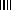 